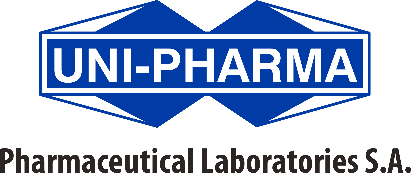 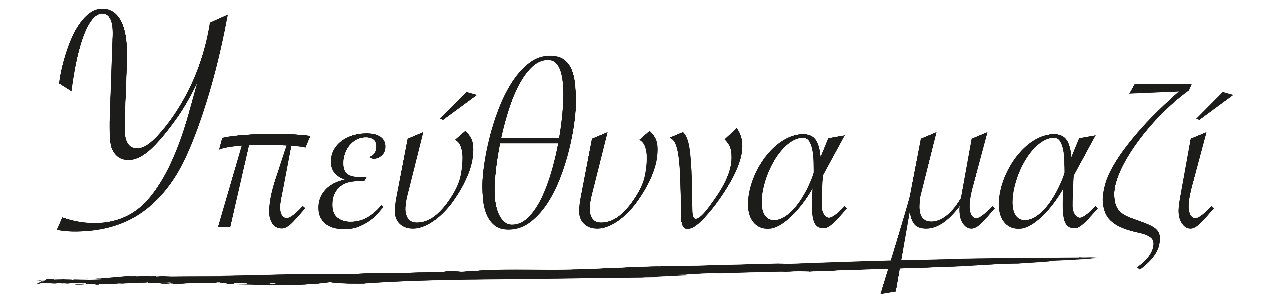 V2.1 / 03.JUL.17Το έγγραφο αυτό αποτελεί ιδιοκτησία της εταιρείας. Απαγορεύεται η αναπαραγωγή ολόκληρου ή μέρους αυτού ή η αποκάλυψη του περιεχομένου του ή άλλης σχετιζόμενης με αυτό πληροφορίας σε τρίτα πρόσωπα χωρίς την έγγραφη συναίνεση της εταιρείας.ΜΗΝΥΜΑ ΑΠΟ ΤΗ ΔΙΕΥΘΥΝΟΥΣΑ ΣΥΜΒΟΥΛΟΓια περισσότερο από μισό αιώνα, επενδύουμε σε τεχνολογίες αιχμής, σε σύγχρονες εγκαταστάσεις και σε τεχνογνωσία  και αναπτύσσουμε καινοτόμα και ασφαλή φαρμακευτικά προϊόντα, συμπληρώματα διατροφής και ιατροτεχνολογικά προϊόντα για τους επαγγελματίες υγείας και τους ασθενείς σε όλο τον κόσμο, με σκοπό την πρόληψη και θεραπεία ασθενειών και την βελτίωση της ποιότητας ζωής του σύγχρονου ανθρώπου. Η ακεραιότητα αποτελεί το θεμέλιο λίθο πάνω στον οποίο οικοδομούμε τις επιχειρηματικές πρακτικές μας και ως εκ τούτου οι βιομηχανίες μας φημίζονται για την δεοντολογική τους συμπεριφορά. Η διατήρηση αυτής της φήμης και η διασφάλιση της εμπιστοσύνης όλων των ενδιαφερόμενων μερών στις εταιρείες του Ομίλου (Uni-pharma & InterMED) είναι για όλους μας δέσμευση και καθημερινή μέριμνα γιατί ο τρόπος με τον οποίο επιτυγχάνουμε τα επιχειρηματικά μας αποτελέσματα είναι για μας εξίσου σημαντικός με τα ίδια μας τα επιτεύγματα. Μόνο έτσι μπορούμε να προσβλέπουμε στην αειφόρο ανάπτυξή μας, η οποία θα παρέχει μια εξαιρετική απόδοση στους μετόχους, ικανή να ανταμείψει όσους έχουν επενδύσει ιδέες και εργάζονται στις εταιρείες του Ομίλου.Ο παρών Κώδικας Ηθικής και Δεοντολογίας αντικατοπτρίζει την δέσμευσή μας να ανταποκριθούμε στις προσδοκίες όλων των ενδιαφερόμενων μερών και έχει υιοθετηθεί από το Διοικητικό Συμβούλιο κάθε εταιρείας με σκοπό να παρέχει τις βασικές αρχές προκειμένου να διαχειριζόμαστε τις καθημερινές μας δραστηριότητες με τρόπο ηθικό και σύννομο. Σας ζητώ να αφιερώσετε λίγο χρόνο για να μελετήσετε προσεκτικά αυτήν την έκδοση του Κώδικα Ηθικής και Δεοντολογίας και να αναλογιστείτε πώς ο καθένας από εσάς μπορεί να προωθήσει την ηθική και την ακεραιότητα σε όλες τις πτυχές των καθημερινών του δραστηριοτήτων.Είμαι βέβαιη ότι μπορούμε να συνεχίσουμε να προσβλέπουμε στη δέσμευση και την υποστήριξή σας, που μας επιτρέπει να ανταποκρινόμαστε επάξια στις ανάγκες των ασθενών και του σύγχρονου ανθρώπου, να επιτυγχάνουμε πολύ υψηλούς ρυθμούς ανάπτυξης και να ενισχύουμε κάθε μέρα και περισσότερο τη φήμη μας.Ιουλία ΤσέτηΔιευθύνουσα ΣύμβουλοςΕΙΣΑΓΩΓΗΕταιρικές ΑξίεςΘεμέλιος λίθος για την εταιρεία, πάνω στον οποίο έχει οικοδομήσει την πολυετή επιτυχημένη λειτουργίας της, είναι οι αξίες της (TELÉIA).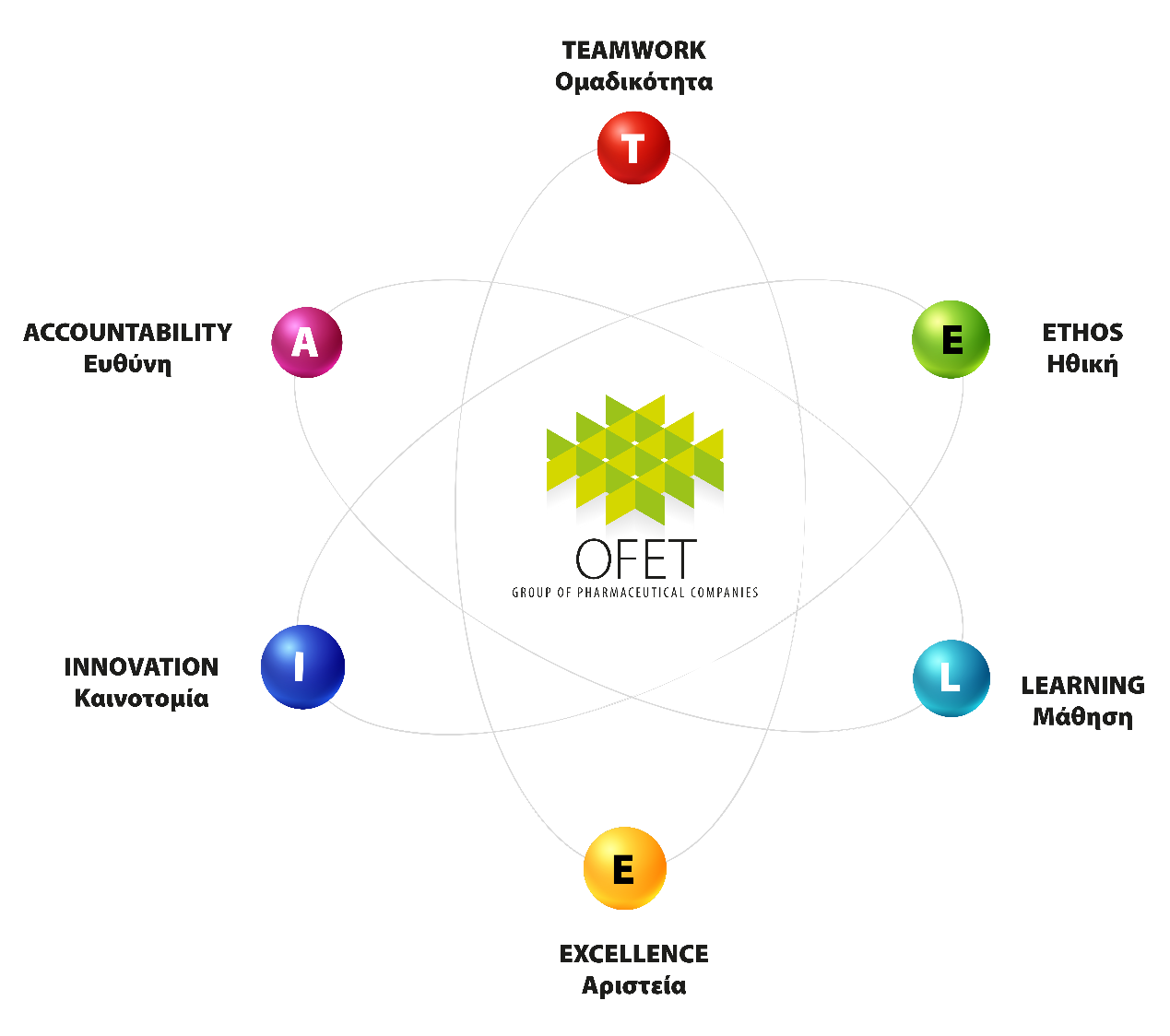 Ο παρών Κώδικας βρίσκεται σε απόλυτη συνέπεια με τις αξίες αυτές, προάγει δε ειδικά τις αξίες της Ηθικής και της Ευθύνης, ως κρίσιμης σημασίας για τη βιώσιμη ανάπτυξη της εταιρείας.  Σκοπός, πεδίο εφαρμογής και περιεχόμεναΣκοπός του παρόντος Κώδικα είναι να καταστήσει σαφή προς το προσωπικό της εταιρείας και προς όλα τα ενδιαφερόμενα αυτής μέρη τη δέσμευσή μας να συμμορφωνόμαστε με το Ελληνικό, Ευρωπαϊκό και διεθνές νομοθετικό και κανονιστικό πλαίσιο που ρυθμίζει τις δραστηριότητές μας και να προάγουμε την ηθική συμπεριφορά σε όλα τα είδη των συνεργασιών μας, εντός και εκτός της εταιρείας. Για το λόγο αυτό, ο παρών Κώδικας θέτει το πλαίσιο της ηθικής συμπεριφοράς σε ποικίλες διαστάσεις της επιχειρησιακής μας λειτουργίας και διαμορφώνει, έτσι, ένα σημείο αναφοράς όχι μόνο για τα στελέχη και όλο το προσωπικό μας, αλλά και για τους συνεργάτες μας (προμηθευτές, αντιπροσώπους, κλπ.).Πιο συγκεκριμένα, ο παρών Κώδικας περιλαμβάνει τα ακόλουθα:Θεωρούμε ότι η ηθική συμπεριφορά είναι ευθύνη όλων μας και επιθυμούμε το προσωπικό μας, ανεξάρτητα από τη θέση ή το ιεραρχικό επίπεδο, να αποτελεί παράδειγμα προς μίμηση ως προς την ακεραιότητά του και ως προς την τήρηση του παρόντος Κώδικα και να προάγει τη συμμόρφωση με το ισχύον κατά περίπτωση νομοθετικό και κανονιστικό πλαίσιο. οι συνεργάτες μας – προμηθευτές, αντιπρόσωποι, κλπ. – να ακολουθούν το πλαίσιο αρχών που ορίζεται στον παρόντα Κώδικα και να τηρούν το ισχύον κατά περίπτωση νομοθετικό και κανονιστικό πλαίσιο που διέπει τη μεταξύ μας σχέση και τις δραστηριότητές τους.Καθοδήγηση και αναφοράΣε περίπτωση που δεν είστε σίγουροι για την ηθική διάσταση μιας συμπεριφοράς σας ή μιας απόφασής σας αναρωτηθείτε: Πώς θα ένιωθα αν η συμπεριφορά ή η απόφασή μου γινόταν γνωστή στην οικογένειά μου ή ακόμη και στα μέσα κοινωνικής δικτύωσης ή στον τύπο; Υπάρχει κάτι στη συμπεριφορά μου ή την απόφασή μου που παραβιάζει τις ρυθμίσεις της νομοθεσίας, του παρόντος Κώδικα ή των λοιπών, συναφών, πολιτικών της εταιρείας ή έρχεται σε αντίθεση με τις εταιρικές Αξίες;Εάν έχετε βάσιμες υποψίες για παραβίαση ή για δυνητική παραβίαση των ρυθμίσεων του παρόντος Κώδικα, έχετε χρέος να αναφέρετε άμεσα τις ανησυχίες σας στον Προϊστάμενό σας, στο Τμήμα Ανθρώπινου Δυναμικού ή στη Διοίκηση. Εμείς από την πλευρά μας, θα διερευνήσουμε το συμβάν, θα αναζητήσουμε αιτίες και θα εφαρμόσουμε τυχόν διορθωτικά μέτρα, καθώς η παραβίαση της επαγγελματικής δεοντολογίας δεν γίνεται ανεκτή από την εταιρεία. Οι εργαζόμενοι που παραβιάζουν τον παρόντα Κώδικα Ηθικής & Δεοντολογίας θεωρούνται υπόλογοι και υφίστανται τις προβλεπόμενες κυρώσεις. Οι κυρώσεις αυτές μπορούν να φτάσουν μέχρι και την απόλυση με απόφαση της Διοίκησης. Μείζονες θεωρούνται οι παραβιάσεις που προκάλεσαν ή μπορούν δυνητικά να προκαλέσουν (i) την άσκηση ποινικής δίωξης ή τη διενέργεια έρευνας από τις αρχές και (ii) μεγάλη αρνητική δημοσιότητα στα ΜΜΕ ή σημαντική οικονομική ζημία στην εταιρεία. Κείμενα αναφοράςΟι ρυθμίσεις του παρόντος Κώδικα Ηθικής & Δεοντολογίας συμμορφώνονται με την ισχύουσα εθνική και ευρωπαϊκή νομοθεσία, με τον Κανονισμό Εργασίας της Uni-pharma και με τις δέκα (10) αρχές του Οικουμενικού Συμφώνου των Ηνωμένων Εθνών (UN Global Compact).Παρόλα αυτά και δεδομένου ότι κανένα κανονιστικό έγγραφο δεν είναι δυνατό να ρυθμίσει το σύνολο των περιπτώσεων που είναι πιθανό να αντιμετωπίσετε κατά τη συνεργασία σας με την εταιρεία, παρακαλούμε να συμβουλεύεστε και τις λοιπές πολιτικές μας ή το Τμήμα Ανθρώπινου Δυναμικού, που έχει τη συνολική ευθύνη παρακολούθησης της τήρησης του παρόντος Κώδικα. Για ειδικά θέματα αρμόδια είναι τα ακόλουθα Τμήματα, τα οποία συνεργάζονται και με το Νομικό Τμήμα:Θέματα ρυθμιστικού πλαισίου: Τμήμα Ρυθμιστικών ΥποθέσεωνΘέματα Ποιότητας και GMP: Τμήμα ΠοιότηταςΘέματα Περιβάλλοντος, Υγιεινής & Ασφάλειας: Τμήμα Περιβάλλοντος, Υγιεινής & Ασφάλειας ΟΙ ΔΕΣΜΕΥΣΕΙΣ ΜΑΣ ΑΠΕΝΑΝΤΙ ΣΤΟΥΣ ΒΑΣΙΚΟΥΣ ΜΑΣ ΕΤΑΙΡΟΥΣΔεσμεύσεις απέναντι στο προσωπικό και τους εξωτερικούς μας συνεργάτεςΔιακρίσεις Η ποικιλία ως προς την καταγωγή, τον πολιτισμό, τις γλώσσες και τις ιδέες των ανθρώπων μας βοηθούν να διατηρούμε ανταγωνιστικό πλεονέκτημα με αιχμή την καινοτομία. Γι’ αυτό δίνουμε αξία στην πολυμορφία και μεταχειριζόμαστε με σεβασμό, δίκαια και ισότιμα όλους τους εργαζομένους μας, αλλά και όλους τους ανθρώπους που ζητούν εργασία από την εταιρεία, διασφαλίζοντας ίσες ευκαιρίες επιλογής, ένταξης, αμοιβής, αναγνώρισης, ανάπτυξης και εξέλιξης, χωρίς διακρίσεις λόγω φύλου, φυλής, ηλικίας, εθνότητας, εθνικής καταγωγής, θρησκείας, αναπηρίας, γενετήσιου προσανατολισμού, ιθαγένειας, γενετικών πληροφοριών και κάθε άλλης συναφούς κατηγοριοποίησης. ΠαρενόχλησηΣυμπεριφερόμαστε επαγγελματικά και με σεβασμό εντός του εργασιακού περιβάλλοντος και δεν ανεχόμαστε κανενός είδους παρενόχληση, σωματική ή λεκτική, ανεξάρτητα από την πηγή προέλευσής της (συνάδελφος, πελάτες, προμηθευτής, κλπ). Με τον όρο παρενόχληση εννοούμε κάθε είδους συμπεριφορές προς άλλα πρόσωπα που έχει σκοπό ή αποτέλεσμα να προκαλέσει ένα περιβάλλον εχθρικό, προσβλητικό ή εκφοβιστικό (π.χ. απειλές, σεξουαλική συμπεριφορά, προσβλητικά σχόλια).Υγιεινή και ΑσφάλειαΑποτελεί δέσμευσή μας να παρέχουμε στο προσωπικό και τους εξωτερικούς μας συνεργάτες έναν υγιή και ασφαλή χώρο εργασίας, γι’ αυτό οι δραστηριότητές μας διεξάγονται σε συμμόρφωση με τις ισχύουσες νομοθετικές και κανονιστικές διατάξεις, τα εταιρικά πρότυπα και τις βέλτιστες πρακτικές σε θέματα υγιεινής και ασφάλειας και λαμβάνουμε όλα τα σχετικά ενδεδειγμένα μέτρα, σε τεχνικό, οργανωτικό και προσωπικό επίπεδο. Κάθε εργαζόμενος είναι προσωπικά υπεύθυνος για την προστασία της υγείας και ασφάλειας στο χώρο εργασίας, στον μέγιστο βαθμό που προβλέπουν τα εργασιακά του καθήκοντα και στο μέτρο των γνώσεων, των ικανοτήτων και της εμπειρίας του. Προσωπικά δεδομένα Η προστασία των προσωπικών δεδομένων των εργαζομένων και των εξωτερικών συνεργατών μας αποτελεί δέσμευση για την εταιρεία, όλοι οι εργαζόμενοι της οποίας οφείλουν να τα χειρίζονται με τη δέουσα επιμέλεια και εμπιστευτικότητα, στο πλαίσιο και της ισχύουσας νομοθεσίας περί προστασίας προσωπικών δεδομένων.Δεσμεύσεις απέναντι στον ασθενή και σε τρίτους φορείςΣυμμόρφωση με τη ΝομοθεσίαΗ εταιρεία δεσμεύεται να συμμορφώνεται με το ισχύον, στην Ελλάδα και στις χώρες δραστηριοποίησής της, νομοθετικό και κανονιστικό πλαίσιο που σχετίζεται με την έρευνα, ανάπτυξη, παραγωγή και διάθεση των προϊόντων του και με όλες τις υποστηρικτικές αυτών δραστηριότητες. Όλοι οι εργαζόμενοι της εταιρείας καθώς και οι συνεργάτες και οι επιχειρηματικοί της εταίροι οφείλουν να γνωρίζουν, να ενημερώνονται και να συμμορφώνονται με το ανωτέρω θεσμικό πλαίσιο και να προστατεύουν τη φήμη της εταιρείας απέναντι στην αγορά και τις επίσημες αρχές, χωρίς, πρωτίστως, να θέτουν σε κίνδυνο την ασφάλεια του ασθενή / καταναλωτή.Ποιότητα, ασφάλεια και αποτελεσματικό-τητα προϊόντωνΤο όνομα της εταιρείας είναι και επιθυμούμε να εξακολουθήσει να είναι συνώνυμο των καινοτόμων, υψηλής ποιότητας προϊόντων, αφού ο στόχος αυτός καθορίζει την επιχειρηματική μας δραστηριότητα και μας εξασφαλίζει ανταγωνιστικό πλεονέκτημα. Η ασφάλεια των ασθενών και, εν γένει, των καταναλωτών των προϊόντων της εταιρείας είναι η απόλυτη προτεραιότητά μας και γι’ αυτό (α) προσδοκούμε από το προσωπικό, τους συνεργάτες μας και τους επιχειρηματικούς μας εταίρους να επικεντρώνονται στην ανάπτυξη προϊόντων που διασφαλίζουν την ποιότητα ζωής του σύγχρονου ανθρώπου, τηρώντας πάντοτε τη σχετική νομοθεσία, τα πρότυπα, τους παγκόσμιους ηθικούς κανόνες και τις αρχές της ορθής Βιομηχανικής και Κλινικής Πρακτικής και (β) προστατεύουμε την ασφάλεια του ασθενή / καταναλωτή με την αναγνώριση, διαχείριση και γνωστοποίηση τυχόν κινδύνων σχετιζόμενων με τα προϊόντα μας. Διαχείριση ερωτημάτων ιατρικής ενημέρω-σηςΗ εταιρεία διαθέτει την υποδομή και εφαρμόζει σύστημα υποδοχής, επεξεργασίας, απάντησης και καταγραφής κάθε αιτήματος για ιατρική ενημέρωση από οπουδήποτε και αν προέρχεται. Για το σκοπό αυτό, εκπαιδεύει σχετικά το προσωπικό πρώτης γραμμής, που υποδέχεται τα ερωτήματα, ενώ παράλληλα φροντίζει, με αξιοποίηση των κατάλληλα εκπαιδευμένων επιστημόνων, ώστε η απαντήσεις που παρέχει να είναι αξιόπιστες, επιστημονικά τεκμηριωμένες, σύννομες και να βασίζονται στα εγκεκριμένα φύλλα οδηγιών και χαρακτηριστικά των προϊόντων. Ειδικά στις περιπτώσεις ασθενών ή συγγενών τους ή οργανώσεών τους, δίνεται ιδιαίτερη προσοχή ώστε οι απαντήσεις να περιορίζονται στην ενημέρωση και να μην αντικαθιστούν τη συμβουλή του θεράποντος ιατρού ή άλλου αρμόδιου επαγγελματία υγείας.Προώθηση προϊόντων στην αγοράΟι ενέργειες marketing, προώθησης και πώλησης των προϊόντων της εταιρείας συμμορφώνονται πλήρως με την ισχύουσα νομοθεσία, στην Ελλάδα και τις χώρες δραστηριοποίησής της, και βασίζονται σε έγκυρα και επιστημονικά βάσιμα δεδομένα. Ιδιαίτερη μέριμνα λαμβάνεται από την εταιρεία ώστε Οι δραστηριότητες ή τα υλικά που σχετίζονται με την προώθηση να μην αποτελέσουν σε καμία περίπτωση αιτία δυσφήμισης ή μείωσης της εμπιστοσύνης προς την φαρμακοβιομηχανία γενικώς ή προς συγκεκριμένη φαρμακευτική επιχείρηση. Η προώθηση των προϊόντων να βασίζεται στην αντικειμενική παρουσίασή τους, χωρίς υπερβολές για τις ιδιότητες τους. Να αποφεύγεται η οποιαδήποτε μορφή πληροφόρησης που μπορεί να οδηγήσει σε παραπλάνηση ή σύγχυση.Τα έντυπα και εν γένει το προωθητικό υλικό να είναι σύμφωνο με τις απαιτήσεις της ισχύουσας νομοθεσίας.Η ενημέρωση των επαγγελματιών υγείας και εν γένει των πελατών για τα προϊόντα της εταιρείας να βασίζεται σε πληροφορίες και ισχυρισμούς ορθούς, ακριβείς, αντικειμενικούς, σαφείς και επιστημονικά βάσιμους.Τα έντυπα και το λοιπό προωθητικό υλικό να ανασκοπούνται και εάν απαιτείται να αναθεωρούνται σε τακτική βάση, ώστε να διασφαλίζεται η συμμόρφωσή τους με την ισχύουσα νομοθεσία.Η διαφήμιση των προϊόντων της εταιρείας προς το ευρύ κοινό να ακολουθεί πιστά την ισχύουσα νομοθεσία.Να τηρεί την ισχύουσα νομοθεσία και τους κανόνες δεοντολογίας και κατά την χρήση ηλεκτρονικών μέσων και μέσων κοινωνικής δικτύωσης για την προώθηση των προϊόντων τηςΗ εταιρεία δίνει, επίσης, ιδιαίτερη βαρύτητα στην αναφορά αξιόπιστων δεδομένων και πληροφοριών αναφορικά με τις τιμές των προϊόντων της και άλλα σχετικά μεγέθη, βάσει της ισχύουσας νομοθεσίας.Υγιής ανταγωνισμός και καταπολέμηση δια-φθοράςΕφαρμόζουμε στρατηγικές «επιθετικής» διείσδυσης στις αγορές δραστηριοποίησης, με μοναδικό μας όπλο την ποιότητα, ασφάλεια και αποτελεσματικότητα των προϊόντων μας, χωρίς να κάνουμε χρήση αθέμιτων μέσων και σεβόμενοι πλήρως τις αρχές των δίκαιων συναλλαγών και του υγιούς ανταγωνισμού. Σε περίπτωση καταστάσεων άμεσης επαφής με ανταγωνιστές (π.χ. συνέδρια), προσέχουμε ώστε να αποφύγουμε οποιαδήποτε κατάσταση μπορεί να μας εμπλέξει σε διαρροή ειδικών επιχειρηματικών πρακτικών. Επίσης, προμηθευόμαστε κρίσιμα για τη λειτουργία μας δεδομένα και πληροφορίες και λαμβάνουμε τις απαραίτητες εγκρίσεις για τα προϊόντα μας με τρόπο σύννομο και ηθικό. Στο πλαίσιο αυτό, δεν προβαίνουμε, άμεσα ή έμμεσα – μέσω τρίτων φορέων, σε ενέργειες δωροδοκίας επιχειρηματικών εταίρων ή κρατικών λειτουργών ή άλλων τρίτων φορέων. Απαιτούμε από τους συνεργάτες, προμηθευτές και εν γένει επιχειρηματικούς μας εταίρους να συμμορφώνονται πλήρως με τις πολιτικές μας για τον υγιή ανταγωνισμό και την καταπολέμηση της διαφθοράς και γι’ αυτό λαμβάνουμε ειδικά μέτρα επιλογής τους.Δώρα, γεύματα και ψυχαγωγίαΤα δώρα, τα γεύματα και η ψυχαγωγία, ακόμη κι αν προσφέρονται με τα πιο αγνά κίνητρα προσωπικής ή επαγγελματικής φιλίας, μπορεί να παρερμηνευτούν και να προκαλέσουν αθέμιτες πρακτικές. Δεν αποδεχόμαστε ή αναζητάμε δώρα ή προσφορές ψυχαγωγίας που μπορεί να εγείρουν αμφιβολίες ως προς την προσωπική μας ακεραιότητα ή την ανεξαρτησία μας απέναντι στα συμφέροντα της εταιρείας. Για να αποφεύγουμε τις ανάρμοστες σχέσεις ή την υποψία ανάρμοστων σχέσεων με τρίτους, που έχουν ή ενδέχεται να αποκτήσουν επιχειρηματικές σχέσεις με την εταιρεία, οφείλουμε να τηρούμε τις ακόλουθες αρχές:Οι εργαζόμενοι της εταιρείας δεν επιτρέπεται να δέχονται δώρα αξίας ή προσφορές ψυχαγωγίας από τρίτους που έχουν ή ενδέχεται να αποκτήσουν επιχειρηματικές σχέσεις με την εταιρεία. Στα δώρα συγκαταλέγονται όχι μόνο υλικά αγαθά αλλά και κάθε λογής όφελος.Οι εργαζόμενοι της εταιρείας μπορούν να αποδέχονται μόνο δώρα ή προσφορές ψυχαγωγίας, υπό την προϋπόθεση ότι δεν ξεπερνούν τα όρια της αβροφροσύνης και των αποδεκτών τοπικών επιχειρηματικών πρακτικών.Η αξία του δώρου ή της προσφοράς ψυχαγωγίας δεν πρέπει να δημιουργεί υποψίες ότι υποχρεώνει με οποιαδήποτε τρόπο τον αποδέκτη.Επαγγελματίες και φορείς της υγείαςΗ εταιρεία δίνει ιδιαίτερη σημασία ώστε οι σχέσεις της με τους επαγγελματίες και άλλους φορείς της υγείας, οι οποίοι επηρεάζουν την συνταγογράφηση ή τη σύσταση και, εν γένει, την προώθηση των προϊόντων της στην αγορά, να χαρακτηρίζονται από ακεραιότητα, ηθική και υψηλό επαγγελματισμό και να βασίζονται στην επιστημονική ενημέρωση, την υγεία του ασθενή και την ποιότητα ζωής του καταναλωτή. Στο πλαίσιο αυτό, οι συνεργάτες επιστημονικής ενημέρωσης εκπαιδεύονται διαρκώς, ώστε να παρέχουν ακριβείς και πλήρεις πληροφορίες για τα προϊόντα, ενώ ιδιαίτερη μέριμνα, μέσω συνεχούς εκπαίδευσης και ελέγχου, λαμβάνεται ώστε οι συνεργάτες αυτοί κατά τη διάρκεια της επίσκεψης σε επαγγελματίες υγείαςΝα επιδεικνύουν τον δέοντα σεβασμό στο πρόσωπό τουςΝα σέβονται τυχόν ειδικούς κανόνες ή περιορισμούς του χώρου (π.χ. νοσηλευτικό ίδρυμα, κλινική, κλπ)Να διαθέτουν το SPC των προϊόντων για τα οποία ενημερώνουνΝα μην παραπλανούν ως προς την ιδιότητά τους ή την εταιρεία που εκπροσωπούν και να μην χρησιμοποιούν προσχήματα για την επίτευξη συνάντησηςΝα καταγράφουν κάθε πληροφορία που σχετίζεται με τη χρήση του προϊόντος, ειδικά τις παρενέργειες, την οποία να προωθούν στον Υπεύθυνο Φαρμακοεπαγρύπνησης για περαιτέρω ενέργειεςΕπίσης, η εταιρεία συμμορφώνεται πλήρως με την ισχύουσα νομοθεσία αναφορικά με τη συμμετοχή ιατρών σε επιστημονικές εκδηλώσεις (συνέδρια, σεμινάρια, κλπ) και τη σχετική ενημέρωση των αρμόδιων φορέων, η δε φιλοξενία των ιατρών σε τέτοιες εκδηλώσεις περιορίζεται πάντοτε αυστηρά στον κύριο επιστημονικό στόχο της εκδήλωσης.Αναφορικά με τη διοργάνωση συνεδρίων, η εταιρεία ακολουθεί πιστά το ισχύον νομοθετικό πλαίσιο και φροντίζει για τη διασφάλιση του επιστημονικού χαρακτήρα τους, αποφεύγοντας αυστηρά τη διοργάνωση ψυχαγωγικών εκδηλώσεων για τους επαγγελματίες υγείας. Σε κάθε περίπτωση, ιδιαίτερη έμφαση δίνεται στην τήρηση των κανόνων διαφάνειας και δημοσιοποίησης.Η εταιρεία είναι δυνατό να χρησιμοποιεί επαγγελματίες υγείας ως εμπειρογνώμονες ή επιστημονικούς συμβούλους, είτε ατομικά, για υπηρεσίες όπως, ομιλίες και προεδρίες σε επιστημονικές συναντήσεις, είτε ομαδικά για απασχόληση σε ιατρικές/επιστημονικές μελέτες, κλινικές δοκιμές ή υπηρεσίες εκπαίδευσης, κλπ. Στις περιπτώσεις αυτές, η εταιρεία δίνει ιδιαίτερη έμφαση στην επιλογή των καταλληλότερων κατά περίπτωση επαγγελματιών (βάσει εμπειρίας και εξειδίκευσης) και στην καταβολή αμοιβής τέτοιας που να μην αποτελεί κίνητρο συνταγογράφησης ή εν γένει προώθησης συγκεκριμένων προϊόντων της εταιρείας.Τέλος, η εταιρεία ακολουθεί πιστά το ισχύον θεσμικό πλαίσιο που αφορά στην προμήθεια προϊόντων προς φορείς της υγείας (νοσοκομεία, κλινικές, κλπ).Δεσμεύσεις απέναντι στους μετόχουςΕπικοινωνία με εμπλεκόμενα μέρηΗ εταιρεία είναι πεπεισμένη ότι ο εποικοδομητικός διάλογος με τα εμπλεκόμενα με αυτή μέρη βελτιώνει τον τρόπο με τον οποίο χαράσσουμε και υλοποιούμε τη στρατηγική μας, βοηθώντας μας να κατανοήσουμε καλύτερα τις ανάγκες των τοπικών κοινωνιών στις οποίες δραστηριοποιούμαστε. Στα εμπλεκόμενα με την εταιρεία μας μέρη συγκαταλέγονται τα εκατομμύρια των ανθρώπων που επηρεάζουν τις δραστηριότητές μας ή τα συμφέροντα των οποίων είναι αλληλένδετα με αυτές, όπως οι ασθενείς, οι επαγγελματίες Υγείας, οι σύλλογοι ασθενών, τα ασφαλιστικά ταμεία, η επιστημονική κοινότητα, οι ρυθμιστικές αρχές, οι εργαζόμενοι, οι επενδυτές, οι προμηθευτές και οι πάροχοι υπηρεσιών, τα ΜΜΕ και η κοινωνία εν γένει. Ο διάλογος με τα ανωτέρω εμπλεκόμενα μέρη γίνεται πάντοτε στη βάση της υγιούς και θεμιτής ανταλλαγής πληροφοριών και με γνώμονα την ορθή και σύννομη άσκηση των δραστηριοτήτων μας, σύμφωνα με τα ειδικά οριζόμενα στα προηγούμενα κεφάλαια του παρόντος Κώδικα.Δικαιώματα Πνευματικής ΙδιοκτησίαςΤα δικαιώματα πνευματικής ιδιοκτησίας παίζουν καθοριστικό ρόλο στην επιχειρηματική μας δραστηριότητα και για την διατήρηση του ανταγωνιστικού μας πλεονεκτήματος. Ανακαλύπτοντας, αναπτύσσοντας και διαθέτοντας στην αγορά καινοτόμα φάρμακα και παραφαρμακευτικά προϊόντα, συμβάλλουμε στη θεραπεία νόσων που απειλούν τη ζωή. Το επιχειρηματικό μοντέλο της εταιρείας βασίζεται στην καινοτομία, στα δικαιώματα πνευματικής ιδιοκτησίας και στην αποτελεσματική προστασία τους. Η νομοθεσία περί προστασίας της πνευματικής ιδιοκτησίας παρέχει προστασία στα πολύτιμα περιουσιακά στοιχεία της εταιρείας – τα διπλώματα ευρεσιτεχνίας (patents), τα δικαιώματα δημιουργού πνευματικής ιδιοκτησίας (copyrights), τα εμπορικά σήματα (trademarks), τα ονόματα διαδικτυακών τόπων (domain names) και τα συναφή λοιπά δικαιώματα της εταιρείας. Η εταιρεία, στο πλαίσιο της σφαίρας επιρροής της, υποστηρίζει κάθε πρωτοβουλία που αποβλέπει στη θέσπιση ενός νομικού και κανονιστικού περιβάλλοντος, το οποίο να παρέχει προστασία στα δικαιώματα πνευματικής ιδιοκτησίας, καθώς με αυτόν τον τρόπο όχι μόνο προασπίζει το ανταγωνιστικό του πλεονέκτημα και τα περιουσιακά του στοιχεία, αλλά συμβάλλει και στην αποτροπή απειλών για την υγεία και την ασφάλεια των ασθενών (π.χ. καταπολέμηση φαινομένου πλαστών φαρμακευτικών και διαγνωστικών προϊόντων). Οικονομικές συναλλαγές – Οικονομικά & μη οικονομικά δεδομέναΔεν επιτρέπουμε στους χρηματοοικονομικούς κινδύνους να διακυβεύσουν την οικονομική μας ακεραιότητα και για αυτό το λόγο παρέχουμε έγκαιρες, ακριβείς και πλήρεις πληροφορίες για τις οικονομικές μας συναλλαγές μέσω αποτελεσματικών πιστοποιημένων ελέγχων. Η λογιστική απεικόνιση των οικονομικών μας συναλλαγών και η τήρηση των αρχείων και οικονομικών δεδομένων της εταιρείας γίνεται με πιστή τήρηση της φορολογικής νομοθεσίας και των λογιστικών προτύπων. Μη οικονομικά δεδομένα και πληροφορίες, από τα δεδομένα έρευνας μέχρι και τα εξοδόλογια ή τα emails μας, είναι επίσης ακριβή και αξιόπιστα και τηρούμε πιστά της οδηγίες για την ακεραιότητα των δεδομένων.Σύγκρουση συμφερόντωνΩς εργαζόμενοι της εταιρείας οφείλουμε να αποφεύγουμε καταστάσεις κατά τις οποίες τα προσωπικά μας συμφέροντα συγκρούονται, ή φαίνεται να συγκρούονται, με τα συμφέροντα της εταιρείας και επηρεάζουν την επαγγελματική κρίση μας. Συγκρούσεις συμφερόντων μπορούν να προκαλέσουν και οι δραστηριότητες συγγενικών προσώπων και στενών συνεργατών. Δεν πρέπει να επιτρέπουμε σε καμία περίπτωση να δημιουργούνται καταστάσεις στις οποίες τα προσωπικά ή τα οικογενειακά συμφέροντα να συγκρούονται με εκείνα της εταιρείας. Επιπλέον, η ανάληψη επαγγελματικών υποχρεώσεων εκτός της εταιρείας μπορεί να προκαλέσει συγκρούσεις συμφερόντων. Δεν πρέπει να χρησιμοποιούμε με αθέμιτο τρόπο τη θέση μας στην εταιρεία για την αποκόμιση προσωπικού οφέλους ή προς όφελος συγγενικών προσώπων ή στενών συνεργατών μας. Πολλές πραγματικές ή πιθανές συγκρούσεις συμφερόντων μπορούν να επιλυθούν κατά τρόπο που να είναι αποδεκτός, τόσο από τον εργαζόμενο, όσο και από την εταιρείας, γι’ αυτό ο ενδιαφερόμενος εργαζόμενος οφείλει να ενημερώνει αμέσως τον προϊστάμενό του, προκειμένου να βρεθεί η κατάλληλη λύση. Πολιτική και συλλογική δράσηΗ εταιρεία σέβεται το δικαίωμα κάθε ενός από εμάς να συμμετέχει στην πολιτική και να ασκεί τα σχετικά δικαιώματά του. Παρόλα αυτά και προς αποφυγή του κινδύνου της σύγκρουσης συμφερόντων, αυτής της φύσης οι δραστηριότητες πρέπει να γίνονται στον προσωπικό χρόνο του καθενός, χωρίς τη χρήση του εξοπλισμού και των μέσων της εταιρείας. Η δημοσιοποίηση πολιτικών πεποιθήσεων ή η χρηματοδότηση πολιτικών κομμάτων ή τοπικών παρατάξεων πρέπει να γίνεται με τρόπο που να μην εμπλέκει σε καμία περίπτωση το όνομα της εταιρείας. Επίσης, η εταιρεία αναγνωρίζει ότι κάθε εργαζόμενος έχει το δικαίωμα να είναι μέλος συλλόγων και οργανώσεων ειδικού χαρακτήρα, αρκεί οι σχετικές δραστηριότητές του να γίνονται στον προσωπικό του χρόνο, χωρίς τη χρήση του εξοπλισμού και των μέσων της εταιρείας, εκτός εάν άλλως ορίσει η Διοίκηση.  Εσωτερική πληροφόρηση και εχεμύθειαΠροστατεύουμε τις εσωτερικές πληροφορίες και αποτρέπουμε τις συναλλαγές βάσει εσωτερικών πληροφοριών. Με τον όρο Εσωτερικές Πληροφορίες εννοούμε κάθε ουσιώδη, μη δημόσια πληροφορία σχετικά με την εταιρεία ή τους επιχειρηματικούς εταίρους της, την οποία ένας λογικός επενδυτής θα θεωρούσε σημαντική κατά τη λήψη αποφάσεων αγοραπωλησίας μετοχών της εταιρείας. Στις πληροφορίες αυτές συγκαταλέγονται, για παράδειγμα, τα οικονομικά αποτελέσματα και πληροφορίες σχετικά με πιθανές συγχωνεύσεις, εξαγορές ή από επενδύσεις, αυξήσεις μετοχικού κεφαλαίου, σημαντικές συμφωνίες σχετικά με τις άδειες κυκλοφορίας και άλλες συνεργασίες, καθώς και αποτελέσματα σημαντικών κλινικών μελετών. Οι εργαζόμενοι της εταιρείας, που γίνονται κοινωνοί εμπιστευτικών πληροφοριών κατά την άσκηση των καθηκόντων τους θεωρούνται κάτοχοι εμπιστευτικών εσωτερικών πληροφοριών, ενώ το ίδιο ισχύει και για τους μη εργαζόμενους που αποκτούν τέτοιες πληροφορίες. Οφείλουμε να προστατεύουμε τις ιδιωτικές, απόρρητες και εμπιστευτικές πληροφορίες καθώς και τα προσωπικά δεδομένα για την αποφυγή πρόκλησης βλάβης στην εταιρεία ή σε άλλα τρίτα μέρη τα οποία εμπιστεύτηκαν τις συγκεκριμένες πληροφορίες. Ηλεκτρονικά μέσα επικοινωνίαςΗ εταιρεία είναι δυνατό να μας παρέχει ηλεκτρονικά μέσα εργασίας και επικοινωνίας για την άσκηση των καθηκόντων μας. Ο όρος καλύπτει τηλέφωνα, συσκευές φαξ, ηλεκτρονικούς υπολογιστές, κινητά τηλέφωνα, φορητούς υπολογιστές, tablets, συστήματα ηλεκτρονικής αλληλογραφίας και τα συστήματα ενδοδικτύου (intranet) και διαδικτύου (internet), Τα μέσα αυτά αποτελούν ιδιοκτησία της εταιρείας, πρέπει να χρησιμοποιούνται πρωτίστως για τους επιχειρησιακούς σκοπούς της και να χειρίζονται με τη δέουσα επιμέλεια, ώστε να μην υφίστανται φθορά ή απώλεια, και σε συμμόρφωση με τις ειδικές πολιτικές ασφάλειας του Τμήματος Πληροφορικής. Οι χρήστες των ανωτέρω μέσων πρέπει να γνωρίζουν πως οτιδήποτε μεταφέρεται, λαμβάνεται ή αποθηκεύεται σε ηλεκτρονικά μέσα της εταιρείας αποτελεί περιουσία της και υπόκεινται σε απροειδοποίητο έλεγχο από τα αρμόδια όργανα. Για αυτόν το λόγο, η χρήση των ανωτέρω μέσων από τον εργαζόμενο για προσωπική αλληλογραφία, επικοινωνία ή έρευνα ή για αποθήκευση ιδιωτικών θεμάτων, πληροφοριών, φωτογραφιών κ.λπ. πρέπει να αποφεύγεται. Ιδιαίτερη προσοχή πρέπει να δίνεται στο να μην χρησιμοποιείται το εταιρικό email με τρόπο που να παραβιάζει τον παρόντα Κώδικα ή άλλες συναφείς πολιτικές και για την αποστολή ή ενθάρρυνση της ανταλλαγής ανάρμοστων μηνυμάτων με υβριστικό, ρατσιστικό, σεξουαλικό ή χυδαίο περιεχόμενο.Δεσμεύσεις απέναντι στην κοινωνίαΠροσήλωση στην Αειφόρο ΑνάπτυξηΣτην εταιρεία, ασκούμε τις επιχειρηματικές μας δραστηριότητες με γνώμονα τη δημιουργία μακρο-πρόθεσμης αξίας με βιώσιμο και κοινωνικά υπεύθυνο τρόπο.Κύριος στόχος μας είναι η βελτίωση της υγείας, της ποιότητας και της διάρκειας ζωής των ασθενών – ένα τρίπτυχο που αντιπροσωπεύει τη βασική μας συνεισφορά στην κοινωνία. Δραστηριοποιούμαστε με υπεύθυνο τρόπο και με γνώμονα την αειφόρο ανάπτυξη, σεβόμενοι τις ανάγκες του κάθε ατόμου, του κοινωνικού συνόλου και του περιβάλλοντος. Πολλές από τις πρωτοβουλίες μας λαμβάνονται σε εθελοντική βάση και υπερκαλύπτουν τις κανονιστικές απαιτήσεις και τα ισχύοντα πρότυπα. Θεωρούμαστε και αναγνωριζόμαστε ως μία από τις πρωτοποριακές εταιρείες του κλάδου σε θέματα αειφόρου ανάπτυξης και δεσμευόμαστε όλοι να συμβάλλουμε στην τήρηση και να τηρούμε τα υψηλά αυτά πρότυπα αειφόρου ανάπτυξης και στο μέλλον. Το σύνολο της εταιρείας τελεί υπό τον ιδιοκτησιακό έλεγχο της οικογένειας του ιδρυτή της. Το γεγονός αυτό μας επιτρέπει να συνεχίζουμε να υλοποιούμε τη μακροπρόθεσμη στρατηγική μας, παρά τους κινδύνους του εξωτερικού περιβάλλοντος που παρουσιάζει υψηλή μεταβλητότητα. Ερμηνεύουμε την εταιρική υπευθυνότητα ως παροχή αξίας σε όλα τα εμπλεκόμενα με την εταιρεία μέρη. Συνεργαζόμαστε με ομάδες καίριας σημασίας και φροντίζουμε ώστε τα επιτεύγματά μας να είναι ανταγωνιστικά σε σχέση με τη φαρμακοβιομηχανία και εφάμιλλα των βέλτιστων πρακτικών. Εταιρική Κοινωνική ΕυθύνηΕφαρμόζουμε περιβαλλοντικά πρότυπα, προάγουμε το επιχειρηματικό ήθος και συνεισφέρουμε στην άμβλυνση των κοινωνικών ανισοτήτων, με σκοπό να διατηρούμε μια εταιρική κουλτούρα σεβασμού προς τις μελλοντικές γενιές και πίστης σε έναν καλύτερο κόσμο. Δέσμευσή μας είναι η ενεργή συνεισφορά μας στην πρόσβαση όλων στη θεραπεία και σε ποιοτικές συνθήκες ζωής, η περιβαλλοντική διαχείριση και η αειφόρος ανάπτυξη, η εθελοντική εφαρμογή δράσεων αγάπης με αλληλεγγύη και σεβασμό και η προάσπιση του ηθικού επιχειρείν.Ειδικά για το περιβάλλον, η εταιρεία φροντίζει ώστε να ελαχιστοποιεί τις περιβαλλοντικές του επιπτώσεις, θέτει συγκεκριμένους περιβαλλοντικούς στόχους, υλοποιεί προγράμματα περιβαλλοντικής διαχείρισης και ευαισθητοποίησης, μετρά και παρακολουθεί τις περιβαλλοντικές του επιδόσεις και τηρεί απαρέγκλιτα το νομοθετικό και κανονιστικό πλαίσιο. Όλοι οι εργαζόμενοί μας έχουν προσωπική ευθύνη για την προστασία του περιβάλλοντος και συμμετέχουν ενεργά στις σχετικές εταιρικές πρωτοβουλίες.ΜΜΕ, δημόσιες σχέσεις και μέσα κοινωνι-κής δικτύωσηςΗ φήμη μας είναι το πιο πολύτιμο περιουσιακό μας στοιχείο και η διασφάλισή της είναι για την εταιρεία κρίσιμης σημασίας προτεραιότητα. Για το λόγο αυτό, δημοσιοποιούμε, μέσω του έντυπου και ηλεκτρονικού τύπου, μέσω των social media και άλλων πηγών, έγκυρες και αξιόπιστες πληροφορίες, τηρούμε απαρέγκλιτα το ισχύον θεσμικό πλαίσιο και παρέχουμε πληροφορίες κατόπιν αιτήματος μόνο εάν έχουμε έγγραφη εξουσιοδότηση από τη Διοίκηση. Testimonials για συστήματα και εξοπλισμό και σχετικό οπτικοακουστικό υλικό δημοσιοποιείται μόνο μετά από έγγραφη συναίνεση της Διευθύνουσας Συμβούλου.Ειδικά για τη χρήση των μέσων κοινωνικής δικτύωσης δεσμευόμαστε όλοι ότι δεν θα δημοσιεύουμε φωτογραφίες και βίντεο από το εσωτερικό των εγκαταστάσεων της εταιρείας, έγγραφα, επιστολές και κάθε είδους μη δημοσιοποιημένο από την εταιρεία υλικό και πληροφορίες, ανεξάρτητα από τον αν έχουν ορισθεί ως εμπιστευτικές ή όχι, όταν συμμετέχουμε σε συζητήσεις στο internet σχετικά με την εταιρεία και όλα τα σχετικά με αυτήν brands θα το κάνουμε επώνυμα και όχι εξ ονόματος της εταιρείας, θα σεβόμαστε τα πνευματικά δικαιώματα της εταιρείας, δεν θα δηλώνουμε ψευδή στοιχεία αναφορικά με την εργασία μας στην εταιρεία, ούτε να δημοσιεύουμε την περιγραφή θέσης μας, δεν θα δημοσιεύουμε πληροφορίες και στοιχεία πελατών, συνεργατών, συναδέλφων, μετόχων και εν γένει σχετιζόμενων με την εταιρεία προσώπων, χωρίς την προηγούμενη έγγραφη άδειά τους, δεν θα προβαίνουμε σε δημοσίευση ιατρικών / φαρμακευτικών συμβουλών  και θα είμαστε ο καθένας από εμάς προσωπικά υπεύθυνος για το υλικό που δημοσιεύουμε.Κώδικας Ηθικής και Δεοντολογίας του προμηθευτή Οι κάθε είδους προμηθευτές και υπεργολάβοι μας διαδραματίζουν σημαντικό ρόλο στην βιώσιμη ανάπτυξη και τη συνολική στρατηγική της εταιρείας και προσδοκούμε από αυτούς να ενστερνίζονται και τηρούν το πλαίσιο αρχών που τίθεται από τον Κώδικα Ηθικής & Δεοντολογίας Προμηθευτή και που παρουσιάζονται στη συνέχεια και να επιζητούν την τήρησή τους και από τους δικούς τους προμηθευτές και υπεργολάβους.Για το λόγο αυτό εφαρμόζουμε αυστηρές διαδικασίες επιλογής των προμηθευτών και υπεργολάβων μας και διενεργούμε τακτικούς επιτόπιους ελέγχους, ώστε να διασφαλίζουμε την αειφορία σε όλο το εύρος της εφοδιαστικής αλυσίδας.ΗθικήΠροσδοκούμε από τους προμηθευτές και υπεργολάβους μας να λειτουργούν με ακεραιότητα και να εφαρμόζουν υψηλά ηθικά πρότυπα. Πιο συγκεκριμένα, προσδοκούμε από αυτούς:Να εφαρμόζουν σαφείς πρακτικές κατά της διαφθοράς και της με οποιοδήποτε τρόπο δωροδοκίαςΝα μην προσφέρουν στο προσωπικό μας δώρα ή άλλα προσωπικά οφέληΝα ανταγωνίζονται στον επιχειρηματικό στίβο με τρόπο θεμιτό και σύννομοΝα δίνουν τη δέουσα προσοχή σε θέματα εμπιστευτικότητας και προστασίας της πνευματικής ιδιοκτησίαςΝα τηρούν την ισχύουσα νομοθεσία και τα διεθνή ιατρικά και επιστημονικά πρότυπα σε όλο τον κύκλο της εφοδιαστικής αλυσίδας και της αλυσίδας παροχής αξίαςΝα φροντίζουν, όπου αυτό εφαρμόζεται, ώστε να τηρούνται οι κανονισμοί για τις δοκιμές σε ζώαΝα μην εμπλέκονται με κανέναν τρόπο σε κανενός είδους σκάνδαλα (πολιτικά, οικονομικά, κλπ).ΕργασίαΠροσδοκούμε από τους προμηθευτές και υπεργολάβους μας να σέβονται τα ανθρώπινα δικαιώματα, την ανθρώπινη αξιοπρέπεια και τους διεθνείς κανόνες για την εργασία του ILO. Πιο συγκεκριμένα, προσδοκούμε από αυτούς:Να σέβονται τη διαφορετικότητα και να μην ασκούν ή ανέχονται καμία πρακτική διακριτικής μεταχείρισης με βάση της ιδιαίτερα κοινωνικά, θρησκευτικά, οικονομικά ή άλλα χαρακτηριστικά των εργαζομένων τουςΝα μην επιτρέπουν κανενός είδους παρενόχληση, κακοποίηση και βασανισμό στους χώρους εργασίας τους Να σέβονται την ισχύουσα νομοθεσία αναφορικά με τα ωράρια και τις συνθήκες εργασίας και τις αμοιβές και παροχέςΝα σέβονται την ελευθερία στο συνδικαλίζεσθαιΝα μην εφαρμόζουν καμία πρακτική αναγκαστικής εργασίας ή εργασιακής ομηρίαςΝα μην απασχολούν για τις δραστηριότητές τους παιδιά.Υγεία και Ασφάλεια της ΕργασίαςΠροσδοκούμε από τους προμηθευτές και υπεργολάβους μας να παρέχουν στο προσωπικό τους ένα περιβάλλον υγιεινό και ασφαλές. Πιο συγκεκριμένα, προσδοκούμε από αυτούς:Να διενεργούν με αξιοπιστία μελέτες επαγγελματικού κινδύνουΝα τηρούν πιστά τους κανόνες Υγιεινής και Ασφάλειας που τίθενται από την ισχύουσα νομοθεσίαΝα προστατεύουν τους εργαζομένους τους από κάθε βιολογικό ή φυσικό κίνδυνο Να παρέχουν στους εργαζομένους τους τα ενδεδειγμένα μέσα ατομικής προστασίας Να λαμβάνουν όλα τα απαραίτητα μέτρα για την ασφάλεια του εξοπλισμού και των εγκαταστάσεών τους και την αποτροπή ατυχημάτωνΝα παρέχουν στο μέγιστο δυνατό βαθμό κατάλληλες για την υγεία συνθήκες εργασίας (φωτισμός, αερισμός, θερμοκρασία, κλπ)Να μεριμνούν για την ασφάλεια των εγκαταστάσεών τουςΝα εκπαιδεύουν τακτικά το προσωπικό τους σε θέματα Υγιεινής και Ασφάλειας.ΠεριβάλλονΠροσδοκούμε από τους προμηθευτές και υπεργολάβους μας να επιδεικνύουν τη δέουσα προσοχή σε θέματα περιβαλλοντικής διαχείρισης και ορθολογικής χρήσης των φυσικών πόρων, αποδεικνύοντας έμπρακτα τη συμβολή τους σε ένα βιώσιμο μέλλον. Πιο συγκεκριμένα, προσδοκούμε από αυτούς:Να διενεργούν με αξιοπιστία μελέτες περιβαλλοντικών επιπτώσεωνΝα τηρούν πιστά τους περιβαλλοντικούς όρους και κανόνες που τίθενται από τη νομοθεσία και τα κανονιστικά κείμεναΝα εκπαιδεύουν τακτικά το προσωπικό τους σε θέματα περιβαλλοντικής διαχείρισηςΝα λαμβάνουν όλα τα απαραίτητα μέτρα για την ελαχιστοποίηση του περιβαλλοντικού αντίκτυπου των δραστηριοτήτων τους μειώνοντας τα απόβλητά τους ή και φροντίζοντας για την ολοκληρωμένη διαχείρισή τους και κάνοντας ορθολογική χρήση των φυσικών πόρων (νερό, ενέργεια, πρώτες ύλες)Να λαμβάνουν τα κατάλληλα μέτρα για την αποτροπή ατυχημάτων / διαρροών με σημαντικές περιβαλλοντικές επιπτώσεις και να εφαρμόζουν σχετικά προγράμματα διαχείρισης έκτακτων καταστάσεωνΝα εφαρμόζουν και πιστοποιούν, με βάση τα ισχύοντα κατά περίπτωση πρότυπα, συστήματα περιβαλλοντικής διαχείρισης.ΠοιότηταΠροσδοκούμε από τους προμηθευτές και υπεργολάβους μας να αναδεικνύουν την ποιότητα σε πρωτεύοντα παράγοντα της στρατηγικής τους και να επενδύουν σε αυτή. Πιο συγκεκριμένα, προσδοκούμε από αυτούς:Να εφαρμόζουν μηχανισμούς για την παρακολούθηση των σύγχρονων προτύπων, προδιαγραφών και κανονισμών αναφορικά με την ποιότητα των προϊόντων αλλά και των πρώτων υλών και των υλικών συσκευασίας που χρησιμοποιούν Να εφαρμόζουν διαδικασίες παραγωγής και ελέγχου τέτοιες που να διασφαλίζουν την ποιότητα των παραγόμενων προϊόντωνΝα τηρούν τα συμφωνηθέντα αναφορικά με τις ποιοτικές προδιαγραφές των προϊόντων και υπηρεσιών τουςΝα τηρούν και διαχέουν αξιόπιστες πληροφορίες αναφορικά με την ασφάλεια των προϊόντων τους και να διαθέτουν άμεσα σε γνώση της εταιρείας κάθε σχετική πληροφορία που είναι πιθανό να ζητηθείΝα εφαρμόζουν και πιστοποιούν, με βάση τα ισχύοντα κατά περίπτωση πρότυπα, συστήματα διαχείρισης της ποιότητας και τα τηρούν με αξιοπιστία και ασφάλεια τα παραγόμενα αρχεία ποιότηταςΝα εκπαιδεύουν τακτικά το προσωπικό τους σε θέματα ποιότηταςΝα εφαρμόζουν ένα σύστημα για τη διαρκή βελτίωση της ποιότητας των προϊόντων, των υπηρεσιών και των διαδικασιών διοίκησης.Κώδικας Ηθικής και Δεοντολογίας